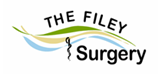 MEDICATION FOR FEAR OF FLYINGThe Filey Surgery, Station Avenue, Filey, North Yorkshire, YO14 9AETel: 01723 515666 www.fileysurgery.co.ukBenzodiazepines (e.g.Diazepam/Lorazepam/Temazepam/Alprazolam/ Clonazepam) are drugs which have been in use since the 1960s for treatment of a wide range of conditions including alcohol withdrawal, agitation and restlessness, anxiety, epilepsy and seizures, neurological disorders. muscle spasms, psychiatric disorders and sleep disturbance.Initial use of benzodiazepines, including the well-known Diazepam also known as ‘Valium’, was enthusiastic and they were hailed as a wonder drug. However, it became increasingly clear that, as well as having short term harmful effects on memory, co-ordination, concentration and reaction times, they were also addictive if used for a long time, with withdrawal leading to fits, hallucinations, agitation and confusion, and further had long-term effects on cognition and balance. Unfortunately, benzodiazepines have also become a widely used drug of abuse since they first came on the market. Because of these reasons the use of benzodiazepines has been a lot more controlled around the world since the 1980-90s, especially in the UK. Diazepam in the UK is a Class C/Schedule IV controlled drug. The following short guide outlines the issues surrounding its use with regards to flying and why the surgery no longer prescribes such medications for this purpose.People often come to us requesting the doctor or nurse to prescribe diazepam for fear of flying or assist with sleep during flights. Diazepam is a sedative, which means it makes you sleepy and more relaxed. There are a number of very good reasons why prescribing this drug is not recommended.According to the prescribing guidelines doctors follow (British National Formulary) diazepam is contraindicated (not allowed) in treating phobic states. It also states that “the use of benzodiazepines to treat short-term ‘mild’ anxiety is inappropriate Your doctor would be taking a significant legal risk by prescribing against these guidelines. They are only licensed short term for a crisis in generalised anxiety. If this is the case, you should be getting proper care and support for your mental health and not going on a flight.NICE guidelines suggest that medication should not be used for mild and self-limiting mental health disorders. In more significant anxiety related states, benzodiazepines, sedating antihistamines or antipsychotics should not be prescribed. Benzodiazepines are only advised for the short term use for a crisis in generalised anxiety disorder in which case they are not fit to fly. Fear of flying in isolation is not a generalised anxiety disorder.Although plane emergencies are a rare occurrence there are concerns about reduced awareness and reaction times for patients taking Diazepam which could pose a significant risk of not being able to react in a manner which could save their life in the event of an emergency on board necessitating evacuation.The use of such sedative drugs can make you fall asleep, however when you do sleep it is an unnatural non-REM sleep. This means you won’t move around as much as during natural sleep. This can cause you to be at an increased risk of developing a blood clot (Deep Vein Thrombosis – DVT) in the leg or even the lungs. Blood clots are very dangerous and can even prove fatal. This risk is even greater if your flight is greater than 4 hours, the amount of time which has been shown to increase the risk of developing DVT whether in an aeroplane or elsewhere.Whilst most people find Diazepam sedating, a small number have paradoxical agitation and aggression. They can also cause disinhibition and lead you to behave in a way that you would not normally which can pose a risk on the plane. This could impact on your safety as well as that of other passengers and could also get you into trouble with the law. A similar effect can be seen with alcohol, which has led to people being removed from flights.A study published in 1997 from the Stanford University School of Medicine showed that there is evidence use of Benzodiazepines stops the normal adjustment response that would gradually lessen anxiety over time and therefore perpetuates and may increase anxiety in the long term, especially if used repeatedly.Diazepam and similar controlled drugs are illegal in a number of countries. They may be confiscated, or you may find yourself in trouble with the police. The passenger may also need to use a different strategy for the homeward bound journey and/or other legs of the journey.Diazepam stays in your system for quite a while. If your job requires you to submit to random drug testing, you may fail this having taken diazepam.It is important to declare all medical conditions and medications you take to your travel insurer. If not, there is a risk of nullifying any insurance policy you may have.Given the above we will no longer be providing Diazepam or similar drugs for flight anxiety and instead suggest the below aviation industry recommended flight anxiety courses.Flight anxiety does not come under the remit of General Medical Services as defined in the GP contract and so we are not obliged to prescribe for this.  Patients who still wish to take benzodiazepines for flight anxiety are advised to consult with a private GP or travel clinic.For further information:The Fear of FlyingFearless FlyerFlying with ConfidenceFlying without FearBritish National Formulary – DiazepamBritish National Formulary – Hypnotics and anxiolyticsGeneralised anxiety disorder and panic disorder in adults: management. NICE Clinical guidelineTravel Health Pro; Medicines and Travel; Carrying medication abroad and advice regarding falsified medication